t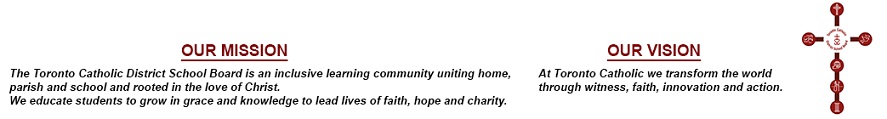 MINUTES OF THE SPECIAL VIRTUAL MEETING OF THETORONTO CATHOLIC DISTRICT SCHOOL BOARDPUBLIC SESSIONTrustees:                         J. Martino, Chair – In Person                                         A. Kennedy, Vice-Chair                                         N. Crawford                                          F. D’Amico                                         M. de Domenico                                         M. Del Grande                                         D. Di GiorgioN. Di PasqualeI. Li PretiT. Lubinski M. Rizzo 	G. TanuanStudent Trustees:           T. Dallin                                          K. NguyenStaff:	R. McGuckin	D. KoenigL. NoronhaA. Della MoraM. CaccamoS. CamachoS. CampbellP. De CockL. DiMarcoM. FarrellC. FernandesD. FriesenG. Iuliano MarrelloM. LobertoL. Maselli-JackmanP. MatthewsM. MeehanS. VlahosJ. WujekS. Harris, Recording SecretaryS. Hinds-Barnett, Assistant Recording SecretaryExternal Guest:		Robertson, Parliamentarian5.	Approval of the AgendaMOVED by Trustee de Domenico, seconded by Trustee Li Preti, that the Agenda, as amended to include the Addendum, be approved.Results of the Vote taken, as follows:	In Favour				OpposedTrustees  Crawford 	    	     D’Amico               	     de Domenico                         Del Grande    	    	    Di Giorgio    	    	    Di Pasquale   	    	    Kennedy    Li Preti              	    Lubinski              	    Martino    		    Rizzo              	    Tanuan	The Motion was declared										CARRIED6.	Reports from Private SessionMOVED by Trustee Kennedy, seconded by Trustee de Domenico, that the report from PRIVATE Session regarding (1) the Ratification of the Supplemental Superintendent, Principal and Vice Principal Transfers and Appointments and (2) Communication from Ontario Catholic School Trustees’ Association regarding COVID-19 Economic Recovery Act 2020 and Amendments to the Education Act and Related Acts – Update be received.Results of the Vote taken, as follows:	In Favour				OpposedTrustees  Crawford 	    	     D’Amico               	     de Domenico                         Del Grande    	    	    Di Giorgio    	    	    Di Pasquale		    Kennedy   	    	    Li Preti              	    Lubinski              	    Martino    		    Rizzo              	    Tanuan	The Motion was declared										CARRIEDTrustees Li Preti and Rizzo declared an interest in Item 1) the Ratification of the Supplemental Superintendent, Principal and Vice Principal Transfers and Appointments as they have family members who are employees of the Board and did not participate in the discussions nor vote on the Item. Trustee Rizzo also declared an interest in the appointment at Blessed Sacrament regarding that Item. 7.	Notices of Motion	7a)	From Trustee de Domenico regarding Suspension of Toronto Catholic District School Board's ME to We participation until further notice will be considered at the August 20, 2020 Regular Board Meeting.WHEREAS: The Toronto Catholic District School Board (TCDSB) has from time to time supported other charities and events including those events promoted by the Me to We Charity;WHEREAS: It is good governance to ensure that all Board sanctioned events are legitimate, conform with our Catholic values and that the charities are ethical organizations;WHEREAS: There have been reports in the media about WE that have caused some concern among TCDSB stakeholders; andWHEREAS: Parents expect the TCDSB to scrutinize events that their children are sent to from our schools and that we endorse as ethical charities.BE IT RESOLVED THAT: Staff temporarily suspend our participation in any further events sponsored by Me to We until the Board is reassured that the current potential ethics issues with the charity are resolved.8.	Declaration of InterestConflicts of interest were declared by Trustees Del Grande, Kennedy, Li	 Preti and Rizzo in the following Items as they have family members who are employees of the Board:16a)	Consideration for the Re-Allocation of Elementary Vice Principals - Trustees Kennedy, Li Preti and Rizzo.17a)	2020-21 Budget Estimates Overall and Instructional - Trustees Del Grande, Kennedy, Li Preti and Rizzo. 17b)	2020-21 Budget Estimates Non-Instructional - Trustees Del Grande and KennedyTrustee Rizzo indicated that she would not vote on matters relating to teachers; Trustee Li Preti indicated that she would not vote on Item 17a) 2020-21 Budget Estimates Overall and Instructional but would participate in discussions while Trustees Del Grande and Kennedy indicated that they would neither participate nor vote on the respective Items.10.	Presentations		MOVED by Trustee Crawford, seconded by Trustee Kennedy, that Item 10a) be adopted as follows:10a)	From the Chair of the Board - Director Recruit Update, Trustee Li Preti	received.Results of the Vote taken, as follows:	In Favour				OpposedTrustees  Crawford 	    	     D’Amico               	     de Domenico                         Del Grande    	    	    Di Giorgio    	    	    Di Pasquale		    Kennedy   	    	    Li Preti              	    Lubinski              	    Martino    		    Rizzo              	    Tanuan	The Motion was declared										CARRIED	MOVED by Trustee Di Pasquale, seconded by Trustee de Domenico, that Item 10b) be adopted as follows:10b)	COVID-19 Public Health Measures in Schools - Dr Dubay and Nicole Welch from Toronto Public Health received.	Time for business expired.	MOVED by Trustee de Domenico, seconded by Trustee D’Amico, that an additional 15 minutes be extended, as per Article 12.6, to complete the debate on the Item. Results of the Vote taken, as follows:	In Favour				OpposedTrustees  Crawford 	    	     D’Amico               	     de Domenico                         Del Grande    	    	    Di Giorgio    	    	    Di Pasquale		    Kennedy   	    	    Li Preti              	    Lubinski              	    Martino    		    Rizzo              	    Tanuan	The Motion was declared										CARRIEDResults of the Vote taken regarding Motion of Receipt, as follows:	In Favour				OpposedTrustees  Crawford 	    	     D’Amico               	     de Domenico                         Del Grande    	    	    Di Giorgio    	    	    Di Pasquale		    Kennedy   	    	    Li Preti              	    Lubinski              	    Martino    		    Rizzo              	    Tanuan	The Motion of Receipt was declared										CARRIED11.	Delegations	11a)	From Adam Bienenstock, representative of OutClass, regarding Outdoor Education - Outdoor Classrooms approval withdrawn.	MOVED by Trustee Di Pasquale, seconded by Trustee Crawford, that Item 11b) be adopted as follows:11b)	From Julie Altomare-DiNunzio, representative of Toronto Elementary Catholic Teachers (TECT), regarding September Re-entry received and referred to Staff.Results of the Vote taken, as follows:	In Favour				OpposedTrustees  Crawford 	    	     D’Amico               	     de Domenico                         Del Grande    	    	    Di Giorgio    	    	    Di Pasquale		    Kennedy   	    	    Li Preti              	    Lubinski              	    Martino    		    Rizzo              	    Tanuan	The Motion was declaredCARRIEDMOVED by Trustee Kennedy, seconded by Trustee Di Pasquale, that Item 11c) be adopted as follows:11c)	From Kevin Donleavy regarding Return to School September 2020/2021 School Year received and referred to Staff.Results of the Vote taken, as follows:	In Favour				OpposedTrustees  Crawford 	    	     D’Amico               	     de Domenico                         Del Grande    	    	    Di Giorgio    	    	    Di Pasquale		    Kennedy   	    	    Li Preti              	    Lubinski              	    Martino    		    Rizzo              	    Tanuan	The Motion was declared										CARRIEDMOVED by Trustee Crawford, seconded by Trustee Kennedy, that Item 11d) be adopted as follows:11d)	From Deborah Nightingale regarding Special Education: Completion of all Identification Placement and Review Committee (IPRCs) and Assessments received and referred to Staff.Results of the Vote taken, as follows:	In Favour				OpposedTrustees  Crawford 		Del Grande	    	     D’Amico               	     de Domenico                         Di Giorgio    	    	    Di Pasquale		    Kennedy   	    	    Li Preti              	    Lubinski              	    Martino    		    Rizzo              	    Tanuan	The Motion was declared										CARRIED12.	Consideration of Motions for which Previous Notice Has Been GivenMOVED by Trustee Kennedy, seconded by Trustee Tanuan, that Item 12a) be adopted as follows:12a)	From Trustee Kennedy regarding Board of Trustees Updates from Operational Committees:WHEREAS: There are many decisions to be made as we approachSeptember 2020 relating to return to school;WHEREAS: There may be policy changes necessary to be implementedbefore school opens;WHEREAS: There will be Ministry directives, possibly legislation, feedback from parents, students, and teachers to be considered to inform the Board’s decisions;WHEREAS: Under the Education Act, the Board as a whole is legallyaccountable for its decisions; no individual Trustee has authority to make decisions;WHEREAS: Our role and responsibility as a Corporate Board is:1) To make informed decisions so we need information;2) Maintain focus on student achievement and wellbeing;3) Make policy and ensure that it is implemented;4) Advocate on behalf of our ratepayers; and5) Hold the Director accountableWHEREAS: The way to carry out our responsibilities is with meetingtogether formally as a Corporate Board not assigning an individual Trustee to a be a member of a committee, having the matter appear on an Agenda; andWHEREAS: There is a short timeline to prepare for school re-opening, operational committees will be meeting throughout the Summer.THEREFORE BE IT RESOLVED THAT: The Corporate Board of Trustees shall be updated every week with information from the committees that are responsible for the following (may not be the complete list):1. Return to School2. Transportation3. Health and Safety4. Communication5. Staff engagement6. Parent engagement7. Special education8. Mental Health9. Nurturing our Catholic Community10. Student Nutrition11. Facilities12. Daycares and before and after school programsFURTHER BE IT RESOLVED THAT: The Board of Trustees be given an opportunity to provide feedback before decisions are made that will impact the learning environment caused by COVID-19 Pandemic. Since 169.1 Education Act requires that Boards are accountable for their fiscal and overall performance and for academic achievement and wellbeing ofstudents and staff. Boards are also responsible for effectivelycommunicating to parents and larger community; andFURTHER BE IT RESOLVED THAT: The Director of Education shall bring any and all major decisions re return to school to the Corporate Board of Trustees before the decision is finalized.Results of the Vote taken, as follows:	In Favour				OpposedTrustees  Crawford 		Di Pasquale	    	     D’Amico			Martino               	     de Domenico		Rizzo                         Del Grande     Di Giorgio    	    	    		    Kennedy   	    	    Li Preti              	    Lubinski             	                  	    Tanuan	The Motion was declared										CARRIED	MOVED by Trustee Kennedy, seconded by Trustee de Domenico, that Item 12b) be adopted as follows:12b)	From Trustee Kennedy regarding Restarting the GovernanceCommittee and By-Law Ad Hoc Committee As Soon As Possible:WHEREAS: The essence of good governance is that we have thestructures in place to ensure good governance;WHEREAS: There is a new reality of doing business virtually – it can bedone;WHEREAS: There is a definite need for business to be back to normal at the TCDSB; andWHEREAS: The transition to new normal during COVID-19 should contemplate the restart of the Governance Committee and the By-Law Ad Hoc Committee as soon as possible;BE IT RESOLVED THAT: The Board would schedule a GovernanceStanding Committee and a By-Law Ad Hoc Committee immediately.Results of the Vote taken, as follows:	In Favour				OpposedTrustees  Crawford 		D’Amico	    	     De Domenico		Di Pasquale               	     Del Grande		Li Preti                         Di Giorgio    		Martino	    	    		    Kennedy			Rizzo   	    	    Lubinski             	                  	    Tanuan	The Motion was declared										CARRIED	MOVED by Trustee Kennedy, seconded by Trustee Del Grande, that Item 12c) be adopted as follows:12c)	From Trustee Kennedy regarding Amendment of By-Law to Reflect the New Governance Model with Respect to the Authority of the Integrity Commissioner:WHEREAS: The present By-laws do not speak to the authority of the Integrity Commissioner; andWHEREAS: There is an urgent need to amend the By-laws to reflect thenew governance model.BE IT RESOLVED THAT: Staff bring a report to the next Board meeting with the wording of a By-law that speaks to the authority of the Integrity Commissioner in our governance model.Results of the Vote taken, as follows:	In Favour				OpposedTrustees  Crawford 	    	     D’Amico               	     de Domenico                         Del Grande    	    	    Di Giorgio    	    	    Di Pasquale		    Kennedy   	    	    Li Preti              	    Lubinski              	    Martino    		    Rizzo              	    Tanuan	The Motion was declared										CARRIEDMOVED by Trustee de Domenico, seconded by Trustee Li Preti, that Item 12d) be adopted as follows:12d)	From Trustee de Domenico regarding End to Virtual Board Meetings:WHEREAS: Due to COVID-19, the Board of Trustees passed a motion in March 2020 to hold meetings virtually;WHEREAS: The Board has continued to meet virtually since the passing of that motion;WHEREAS: Many Trustees are advocating students and staff to return to schools in September 2020 and Trustees should set a proper example to the community;WHEREAS: Board meetings cannot be held safely in the Catholic Teacher’s Centre due to overcrowding, but there is adequate space to socially distance in the main Boardroom; andWHEREAS: The use of the main Boardroom allows for greater public involvement with the work of the Board of Trustees;BE IT RESOLVED THAT: The TCDSB schedule Board Meetings at the CEC as soon as the renovations are complete, and Toronto Public Health guidelines permit us to do so in a fashion that does not negatively impact the safety of CEC staff.Results of the Vote taken, as follows:	In Favour				OpposedTrustees  Crawford 		D’Amico	    	     de Domenico                         Del Grande    	    	    Di Giorgio    	    	    Di Pasquale		    Kennedy   	    	    Li Preti              	    Lubinski              	    Martino    		    Rizzo              	    Tanuan	The Motion was declared										CARRIEDMOVED by Trustee de Domenico, seconded by Trustee D’Amico, that Item 12e) be adopted as follows:12e)	From Trustee de Domenico regarding Approval of Promotional Expense per TCDSB Policy T.17 (Trustee Services and Expenditures Policy):WHEREAS: Due to COVID-19, the TCDSB has had to reduce bussing. This change will increase private vehicle traffic in and around schools;WHEREAS: All schools have already experienced increased dangers from parent drop offs and pick-ups and this will increase when bussing is reduced;WHEREAS: There have been several serious injuries sustained bystudents due to vehicle traffic not obeying speed signage and improperparking;WHEREAS: Safety is our primary goal for our students, families and staff members;WHEREAS: In the past, when local city councillors offered signage to their communities asking motorists to slow down, the response from community members was overwhelming; andWHEREAS: The current TCDSB Policy T.17 (Trustee Services andExpenditures) in Regulation B.1(g) is permissive of Promotional Materialsand requires Board of Trustees approval for the procurement of these signs as an allowable expense;BE IT RESOLVED THAT: The TCDSB approve the Trustee Promotional Material expense effective immediately to allow Trustees to order lawn signs to be printed and distributed to their schools, advocating motorists toslow down, be watchful of children in a school zone, and include a contactemail to the Trustee to report violations.Results of the Vote taken, as follows:	In Favour				OpposedTrustees  D’Amico 		Crawford     de Domenico		Del Grande                         Kennedy			Di Giorgio		    Tanuan			Di Pasquale    	    	        	    					Li Preti              	    				Lubinski              	    				Martino	The Motion was declared										FAILED	Trustee Rizzo did not vote/respond.	MOVED by Trustee Kennedy, seconded by Trustee Di Pasquale, that Item 12f) be adopted as follows:12f)	From Trustee Rizzo regarding Graduation Ceremonies for the Class of 2020 tabled until Trustee Rizzo is available.WHEREAS: Due to COVID-19 students were unable to celebrate graduation in the traditional ways;WHEREAS: Families were saddened that they were unable to recognize and acknowledge their sons and daughters of the class of 2020; WHEREAS: Many school communities acknowledged graduating students in different and varied ways at the end of the school year;WHEREAS: Students and parents were disappointed with the inconsistent methods adopted by each school community to celebrate the graduates;WHEREAS: Parents and students have requested that graduating students be formally acknowledged by holding commencement ceremonies when possible;WHEREAS: Some schools are planning for graduation ceremonies when health protocols are lifted; andWHEREAS: Some school communities are not planning any further ceremonies to recognize graduates.THEREFORE BE IT RESOLVED THAT: All school communities plan and hold graduation celebrations for the Classes of 2020 whenever it is possible to do so based on public health protocols.Results of the Vote taken, as follows:	In Favour				OpposedTrustees  Crawford 	    	     D’Amico               	     de Domenico                         Del Grande    	    	    Di Giorgio    	    	    Di Pasquale		    Kennedy   	    	    Li Preti              	    Lubinski              	    Martino    		    Tanuan	The Motion was declared										CARRIED15.	Matters Recommended by Statutory Committees of the Board		MOVED by Trustee Del Grande, seconded by Trustee Kennedy, that Item 15a) be adopted as follows:15a)	Approved Minutes of the Audit Committee Held January 29, 2020	received.Results of the Vote taken, as follows:	In Favour				OpposedTrustees  Crawford 	    	     D’Amico               	     de Domenico                         Del Grande    	    	    Di Giorgio    	    	    Di Pasquale		    Kennedy   	    	    Li Preti              	    Lubinski              	    Martino    		    Tanuan	The Motion was declared										CARRIEDTrustee Rizzo did not vote/respond. (N.B: The recommendations from the Audit Committee to the Board were considered redundant and were therefore not discussed nor voted upon).MOVED by Trustee Li Preti, seconded by Trustee Di Giorgio, that Item 15b) be adopted as follows:15b)	Approved Minutes of the Special Education Advisory Committee (SEAC) Meeting Held May 20, 2020 received.Results of the Vote taken, as follows:	In Favour				OpposedTrustees  Crawford 	    	     D’Amico               	     de Domenico                         Del Grande    	    	    Di Giorgio    	    	    Di Pasquale		    Kennedy   	    	    Li Preti              	    Lubinski              	    Martino    		    Tanuan	The Motion was declared										CARRIEDTrustee Rizzo did not vote/respond.Trustee Li Preti on behalf of the Board expressed thanks to Sandra Mastronardi for her dedication of service throughout her tenure as SEAC member.MOVED by Trustee Tanuan, seconded by Trustee Di Pasquale, that Item 15c) be adopted as follows:15c)	Approved Minutes of the Catholic Parent Involvement Committee (CPIC) Meeting Held May 11, 2020	received.	MOVED in AMENDMENT by Trustee Crawford, seconded by Trustee Del Grande, that the Item be received and referred to staff for a report regarding the following recommendations to the Board:WHEREAS: On Take a Break Tuesday during Mental Health Awareness Week May 4 to 10, 2020, the website suggested that looking at funny memes can immediately boost your spirits and linked a YouTube video on how to create your own;WHEREAS: The YouTube video had inappropriate comments and recommended a website where you can create your own memes;WHEREAS: The website recommended had inappropriate content for our students;WHEREAS: A parent’s worst nightmare for their child is having a picture of their child being made fun of and circulating on the internet which can lead to cyberbully, impact on child’s mental health or worse. In some cases, this meme can be circulating without the knowledge of the child or parent until it is too late;WHEREAS: The website described how to create memes was posted the week before synchronous and asynchronous learning was to be announce by the Ministry of Education (MOE) for the next phase of distance learning giving our educators and their unions more concerns as to why they shouldn’t put their face out there in fear of a memes being create of themselves; andWHEREAS: Parents of the TCDSB trust and have faith that all information posted on the TCDSB website, even external links are properly vetted and contain information that follows our learning beliefs and will not bring any harm or affect the mental wellness of our students.1)	BE IT RESOLVED THAT: CPIC recommend to the Board of Trustees that a report be requested:a.	As to how this inappropriate content made it to our website especially during the focus of mental health awareness wellness week.b.	That memes be incorporated into cyberbully teaching of the health curriculum and students are made aware how bad things start with a simple picture and commentc.	That the Mental Wellness Department re-evaluate the suggestion of using electronic devices as a mental break especially in a time in our society where the mental break required is from the electronic device.https://www.tcdsb.org/programsservices/specialeducation/mhs/news/mhw/pages/childrens-mental-health-awareness-week.aspxhttps://www.youtube.com/watch?v=xRK6As4QHQ0WHEREAS: Distance Learning for the TCDSB began with Phase 1, Check and Connect from March 23, 2020 to April 3, 2020. Determining the needs of our students through surveys and reaching out to the families of the TCDSB. Technology was a challenge that needed to be tackled;WHEREAS: Phase two (2) began on April 6, 2020 with students receiving the first of the online assignments. The students with available technology began to navigate the technical world, working on their own, receiving instruction through a screen with no personal connection. There was a learning curve for all in the beginning with the hope of gradual improvement as we went along;WHEREAS: The MOE announced on May 19, 2020 that students in Ontario would not be returning to the classroom for the 2019-2020 school year; however the learning will continue with enhanced techniques such as synchronous and asynchronous learning. We are not sure who has or has not enhanced their teaching; andWHEREAS: In the upcoming school year 2020-2021, this fashion of educating our students may be required again and we are prepared to be more engaging with our students so that that education is not shortchanged as has been during distance learning.2) 	BE IT RESOLVED THAT: CPIC recommend to the Board of Trustees that a report be requested:a.	A report be requested from the Director of Education documenting all metrics captured during distance learning:b.	the tools, programs, techniques, synchronous, asynchronous teaching, etc used,c.	the percentage of educators using these techniques,d.	how all educators have been kept accountable during distance learning,e.	how equitable and consistent delivery of learning opportunities was provided by all our schools across the TCDSB.	Using this report, as we prepare ourselves to do this again in the fall; better and more efficient and give all our educators all the necessary tools and protections so that our students can get the education they rightly deserve.Results of the Vote taken on the AMENDMENT, as follows:	In Favour				OpposedTrustees  Crawford 	    	     D’Amico               	     de Domenico                         Del Grande    	    	    Di Giorgio    	    	    Di Pasquale		    Kennedy   	    	    Li Preti              	    Lubinski              	    Martino    		    Tanuan	The AMENDMENT was declared										CARRIEDTrustee Rizzo did not vote/respond.16.	Reports of Officials for the Information of the Board of TrusteesTrustees Kennedy and Li Preti left the virtual table due to a Declaration of Interest in Items 16a), 17a) and 17b) respectively, as earlier indicated. MOVED by Trustee Di Giorgio, seconded by Trustee Di Pasquale, that Item 16a) be adopted as follows:16a)	Consideration for the Re-Allocation of Elementary Vice Principals received.Results of the Vote taken, as follows:	In Favour				OpposedTrustees  Crawford 	    	     D’Amico               	     de Domenico                         Del Grande    	    	    Di Giorgio    	    	    Di Pasquale		    Lubinski              	    Martino    		    Tanuan	The Motion was declared										CARRIEDTrustee Del Grande left the virtual table due to a Declaration of Interest in Items 17a) and 17b), as earlier indicated. 17.	Reports of Officials Requiring Action of the Board of Trustees	MOVED by Trustee Di Pasquale, seconded by Trustee Crawford, that Item 17a) be adopted as follows:17a)	2020-21 Budget Estimates Overall and Instructional:That the Board of Trustees approve a balanced budget, inclusive of Revenues as detailed in Volume II of the Budget Book and with a base budget increase in the Instructional Category by $16.6M, as further detailed in Volume III of the Budget Book; andThat the Board of Trustees approve the TCDSB In-Year Deficit Elimination Plan (Appendix 4B of the Report).MOVED in AMENDMENT by Trustee Di Giorgio, seconded by Trustee Crawford:WHEREAS: A return to school in September will inevitably be increasingly onerous for our existing staff.BE IT RESOLVED THAT: A minimum of $3 million and up to $5 million be deployed immediately from the operating contingency to hire transitionary support staff, including but not limited to Education Assistants and Child Youth Workers, for the 2020-2021 school year;BE IT RESOLVED THAT: A minimum of half of these additional resources be deployed to those schools classified in the highest quartile of n-tiles (7,8);BE IT RESOLVED THAT: Staff report back to Board at the August 20, 2020  Board meeting on the projected deployment of these funds; andBE IT RESOLVED THAT: Any estimate of projected surplus funds which may materialize from the 2019-2020 school year be presented to the Board in September 2020 (or as soon as readily available) to address possible deficiencies in curriculum delivery which may develop in a revised return to school in September 2020.Trustee Rizzo returned to the virtual table at 10:18 pm.Results of the Vote taken on the AMENDMENT, as follows:	In Favour				OpposedTrustees  Crawford 		D’Amico	    	     Di Giorgio		de Domenico               	     Di Pasquale		     Lubinski              	     Martino		     Rizzo    		         Tanuan	The AMENDMENT was declared										CARRIEDTrustee Rizzo withdrew her vote due to a Declaration of Interest in Item 17a), as earlier indicated. Therefore:Revised Results of the Vote taken on the AMENDMENT, as follows:	In Favour				OpposedTrustees  Crawford 		D’Amico	    	     Di Giorgio		de Domenico               	     Di Pasquale		     Lubinski              	     Martino		     Tanuan	The AMENDMENT was declared										CARRIEDResults of the Vote taken on the Motion, as amended, as follows:	In Favour				OpposedTrustees  Crawford 		D’Amico	    	     Di Giorgio		de Domenico               	     Di Pasquale		     Martino		     Tanuan	The Motion, as amended, was declared										CARRIED	Trustee Lubinski did not vote/respond.	Trustee Li Preti returned to the virtual table at 10:26 pm.MOVED by Trustee Crawford, seconded by Trustee Di Pasquale, that Item 17b) be adopted as follows:17b)	2020-21 Budget Estimates Non-Instructional:	That the Board of Trustees approve a balanced budget with a base budget increase in the Non-Instructional Category by $7.1M, as further detailed in Volume V of the Budget Book; andThat the Board of Trustees approve all investments from Reserves as detailed in Volume VI of the Budget Book.	MOVED in AMENDMENT by Trustee Di Giorgio (there was no seconder) that Trustees Promotional Expenses Policy T.17 be excluded from the 2020/21 Budget.	The Chair ruled the AMENDMENT out of order.	Trustee Di Giorgio challenged the Chair.Results of the Vote taken regarding the Ruling of the Chair, as follows:	In Favour				OpposedTrustees  Crawford 		Di Giorgio		     D’Amico	    		Rizzo         de Domenico               	     Di Pasquale		     Li Preti     Lubinski     Martino		     Tanuan	The Chair’s Ruling was upheld.MOVED in AMENDMENT by Trustee Rizzo, seconded by Trustee Di Giorgio, that the Trustees expenses be reduced by $1,000 per Trustee and that those monies be applied to the COVID fund.The Chair ruled the AMENDMENT out of order.Time for business expired.Time was not extended to complete the debate on the Item, as per Article 12.6, as the vote lost on a tie as follows:In Favour				OpposedTrustees  Crawford 		D’Amico		     Di Giorgio		De Domenico			    		     		     Lubinski		          Di Pasquale		     Rizzo			Li Preti     Tanuan			Martino   Results of the Vote taken regarding the Main Motion, as follows:	In Favour				OpposedTrustees  de Domenico 		D’Amico		     Di Pasquale		Di Giorgio     Li Preti			Rizzo		     Martino		     Tanuan	The Main Motion was declared											CARRIED	Trustees Crawford and Lubinski did not vote/respond.Trustees Del Grande and Kennedy returned to the virtual table at 11:07 pm. 	MOVED by Trustee Di Pasquale, seconded by Trustee de Domenico, that Item 17c) be adopted as follows:17c)	The Toronto Catholic District School Board's Response to the COVID-19 – Return to School Models:That the following learning models for each scenario be approved for presentation to the Ministry of Education.:Scenario 1 – Full ReturnElementary – Model 1A – full return – regular class sizeSecondary – Model A – Quad Model – 8-day cycle;Scenario 2 – Partial Return - AdaptiveElementary – Model 2B – Alternating Days – MT, ThF, and alternating WedSecondary – Model A – Quad Model – 8-day cycle;Scenario 3 – Distance LearningElementary – Full Distance with check and connectSecondary – Full Distance - Model A – Quad Model – 8-day cycleand;That the Board approve the Transportation restrictions and phased approach detailed in the body of this report.MOVED in AMENDMENT by Trustee Di Pasquale, seconded by Trustee Rizzo, that the following learning models for each scenario be approved for presentation to the Ministry of Education, along with a request to fully fund the selected models:Scenario 1 – Full ReturnElementary – Model 1B –Reduced Class Size;That the Board approve the Transportation restrictions and phased approach detailed in the body of this report.That Catholic Parent Involvement Committee (CPIC) be requested to encourage Catholic Schools Parent Councils (CSPCs) to use their PRO Grant and/or PIC funds to hold outdoor bike rodeos and other educational cycling safety events at their school;That the Chair write to the Mayor of Toronto and all City Councillors to encourage them to designate school streets and active transportation routes to school as “Quiet Streets”,  and offer to share TCDSB school bus routes with them to serve as a guide; In the letter to the Mayor, to inform that the TCDSB supports theActiveTO bike lanes as a viable way to get our students to school and encourage creation of additional bike lanes;That staff analyze and remove any impediments to facilitating students from cycling and using other active transportation to get to school; That staff allow bicycles and scooters to be locked to school fences tohelp increase storage capacity; andThat the Chair write to the Mayor and the TTC Board to request all TCDSB students receive a free PRESTO card from the free PRESTO card program to encourage our students to use public transportation as a viable school transportation option, as well as requesting that TTC stops be configured to bring our students as close to their school as possible.     That the TCDSB hold a Virtual Return to School Town Hall once the models for back to school are finalized;     That TCDSB staff prepare a Return to School template that Principals            and / or CSPCs can present to their parent community once the            models for back to school are finalized;     That staff ensure there is a supply of masks at each school for students      and staff who request one.
MOVED in AMENDMENT to the AMENDMENT by Trustee Del Grande, seconded by Trustee Crawford, that model C be moved for Secondary school model.Results of the Vote taken regarding the AMENDMENT to the AMENDMENT, as follows:	In Favour				OpposedTrustees  Crawford 		D’Amico		     De Domenico		Di Giorgio     Del Grande		Di Pasquale		     Kennedy			Li Preti		          Lubinski					     Martino     Rizzo     Tanuan	The AMENDMENT to the AMENDMENT was declared											CARRIEDTime for business expired.MOVED by Trustee Li Preti, seconded by Trustee de Domenico, that time be extended by 15 minutes, as per Article 12.6, to complete the debate on the Item.Results of the Vote taken, as follows:	In Favour				OpposedTrustees  Crawford 				     D’Amico	     de Domenico     Del Grande				     Di Giorgio     Di Pasquale     Kennedy					          Li Preti     Lubinski					     Martino     Rizzo     Tanuan	The Motion was declared											CARRIEDTime for business expired.MOVED by Trustee Di Pasquale, seconded by Trustee Lubinski, that time be extended by 15 minutes, as per Article 12.6, to complete the debate on the Item.Results of the Vote taken, as follows:	In Favour				OpposedTrustees  de Domenico		Crawford 						     Di Giorgio		D’Amico	     Di Pasquale     		Del Grande     Li Preti		          Kennedy				     Lubinski			Martino     Rizzo			     Tanuan	The Motion was declared											CARRIEDTrustee Del Grande requested that the AMENDMENT be split.Results of the Vote taken regarding Part 1 of the AMENDMENT, as follows:	In Favour				OpposedTrustees	Di Giorgio		Crawford  Di Pasquale		D’AmicoLi Preti		de Domenico					Rizzo			Del Grande				Kennedy				Lubinski				     				Martino     				Tanuan	Part 1 of the AMENDMENT was declared											FAILEDResults of the Vote taken regarding Part 2 of the AMENDMENT, as follows:	In Favour				OpposedTrustees  Crawford 		Di Giorgio				     D’Amico			Kennedy     de Domenico		Martino     Del Grande				     Di Pasquale     Li Preti     Lubinski					     Rizzo     Tanuan	Part 2 of the AMENDMENT was declared											CARRIEDResults of the Vote taken regarding Part 3 of the AMENDMENT, as follows:	In Favour				OpposedTrustees  Crawford 				     D’Amico	     de Domenico     Del Grande				     Di Giorgio     Di Pasquale     Kennedy					          Li Preti     Lubinski					     Martino     Rizzo     Tanuan	Part 3 of the AMENDMENT was declared											CARRIEDResults of the Vote taken regarding Part 4 of the AMENDMENT, as follows:	In Favour				OpposedTrustees  Crawford 		Kennedy				     D’Amico	     de Domenico     Del Grande				     Di Giorgio     Di Pasquale     Li Preti     Lubinski					     Martino     Rizzo     Tanuan	Part 4 of the AMENDMENT was declaredCARRIEDResults of the Vote taken regarding Part 5 of the AMENDMENT, as follows:	In Favour				OpposedTrustees  Crawford 				     D’Amico	     de Domenico     Del Grande				     Di Giorgio     Di Pasquale     Kennedy					          Li Preti     Lubinski					     Martino     Rizzo     Tanuan	Part 5 of the AMENDMENT was declared											CARRIEDMOVED in AMENDMENT by Trustee Rizzo, seconded by Trustee Tanuan, that for the Secondary model, it should be two weeks on and two weeks off, which would allow for quarantine period. With the consent of the Board, Trustee Rizzo withdrew her AMENDMENT.MOVED in AMENDMENT by Trustee Rizzo, seconded by Trustee Tanuan, that the TCDSB support the full return of Elementary and Secondary and that the Board does not approve the other options; but in response to the Ministry’s request about the other options, this is what the Board Staff is recommending:That the TCDSB support the full return of elementary and secondary and that the Board does not approve the other options; but in response to the Ministry’s request about the other options, this is what the Board Staff is recommending:That the following learning models for each scenario be approved for presentation to the Ministry of Education:Scenario 1 – Full ReturnElementary – Model 1A – full return – regular class sizeSecondary – Model C – Quad Model – 8-day cycle;Scenario 2 – Partial Return - AdaptiveElementary – Model 2B – Alternating Days – MT, ThF, and alternating WedSecondary – Model A – Quad Model – 8-day cycle;Scenario 3 – Distance LearningElementary – Full Distance with check and connectSecondary – Full Distance - Model A – Quad Model – 8-day cycle;That the Board approve the Transportation restrictions and phased approach detailed in the body of this report;That TCDSB staff promote and encourage active transportation as a preferred option for our families to get to school; That Catholic Parent Involvement Committee (CPIC) be requested to encourage Catholic Schools Parent Councils (CSPCs) to use their PRO Grant and/or PIC funds to hold outdoor bike rodeos and other educational cycling safety events at their school;That the Chair write to the Mayor of Toronto and all City Councillors to encourage them to designate school streets and active transportation routes to school as “Quiet Streets”,  and offer to share TCDSB school bus routes with them to serve as a guide; In the letter to the Mayor, to inform that the TCDSB supports the ActiveTO bike lanes as a viable way to get our students to school and encourage creation of additional bike lanes;That staff analyze and remove any impediments to facilitating students from cycling and using other active transportation to get to school; That staff allow bicycles and scooters to be locked to school fences to help increase storage capacity; andThat the Chair write to the Mayor and the TTC Board to request all TCDSB students receive a free PRESTO card from the free PRESTO card program to encourage our students to use public transportation as a viable school transportation option, as well as requesting that TTC stops be configured to bring our students as close to their school as possible.3. 	That the TCDSB hold a Virtual Return to School Town Hall once the models for back to school are finalized;4. 	That TCDSB staff prepare a Return to School template that Principals and / or CSPCs can present to their parent community once the models for back to school are finalized.;5. 	That staff ensure there is a supply of masks at each school for students and staff who request one.
Results of the Vote taken regarding the AMENDMENT, as follows:	In Favour				OpposedTrustees  Crawford 		D’Amico		     de Domenico		Di Giorgio     Del Grande		Di Pasquale		     Kennedy			Li Preti     Lubinski			Martino				          Rizzo     Tanuan	The AMENDMENT was declared											CARRIEDResults of the Vote taken regarding the Motion, as amended, as follows:	In Favour				OpposedTrustees  D’Crawford 		D’Amico		     de Domenico		Di Giorgio     Del Grande		Di Pasquale		     Kennedy			     Li Preti      Lubinski							          Martino     Rizzo     Tanuan	The Motion, as amended, was declared											CARRIEDMOVED by Trustee Di Giorgio, seconded by Trustee Del Grande, that Item 17d) be adopted as follows:17d)	St. John the Evangelist Catholic School Capital Project Budget Increase: That a final project cost of $20,698,700 including net HST be approved for the construction of the new St. John the Evangelist Catholic School, as detailed in Appendix A of the report.That the Capital Priority funding surplus in the amount of $570,225 beallocated to the construction of the new St. Raymond / St. Bruno Catholic School.Results of the Vote taken, as follows:	In Favour				OpposedTrustees  Crawford 				     D’Amico	     de Domenico     Del Grande				     Di Giorgio     Di Pasquale     Kennedy					          Li Preti     Lubinski					     Martino     Rizzo     Tanuan	The Motion was declared											CARRIED18.	Reports from External Committees / Organizations	MOVED by Trustee Crawford, seconded by Trustee Kennedy, that Item 18a) be adopted as follows:	18a)	From Toronto Student Transportation Group (TSTG) Committee regarding COVID-19 Impact on Transportation II received.Results of the Vote taken, as follows:	In Favour				OpposedTrustees  Crawford 				     D’Amico	     de Domenico     Del Grande				     Di Giorgio     Di Pasquale     Kennedy					          Li Preti     Lubinski					     Martino     Rizzo     Tanuan	The Motion was declared											CARRIEDMOVED by Trustee Kennedy, seconded by Trustee Di Pasquale, that the Items not discussed be deferred to the August 20, 2020 Board meeting.Results of the Vote taken, as follows:	In Favour				OpposedTrustees  Crawford 				     D’Amico	     de Domenico     Del Grande				     Di Giorgio     Di Pasquale     Kennedy					          Li Preti     Lubinski					     Martino     Rizzo     Tanuan	The Motion was declared											CARRIEDITEMS AS CAPTURED IN ABOVE MOTION12f)	Notice of Motion from Trustee Rizzo regarding Graduation Ceremonies for the Class of 2020;17e)	Response to May 2020 CPIC Motions; and		19a)	Abundant Life Centre - Loretto Sisters Project in Kenya (Refer to Video at the Meeting)23.	AdjournmentMOVED by Trustee Di Giorgio, seconded by Trustee de Domenico, that the meeting be adjourned.Results of the Vote taken, as follows:	In Favour				OpposedTrustees  Crawford 				     D’Amico	     de Domenico     Del Grande				     Di Giorgio     Di Pasquale     Kennedy					          Li Preti     Lubinski					     Martino     Rizzo     Tanuan	The Motion was declaredCARRIEDHELD THURSDAY, JULY 23, 2020_______________________________________________________SECRETARYCHAIR